Расписание занятий в объединениях по интересам в рамках дополнительного образованияМБОУ «СО Городищенская школа с УИОП» на 2023 – 2024 учебный годУТВЕРЖДАЮ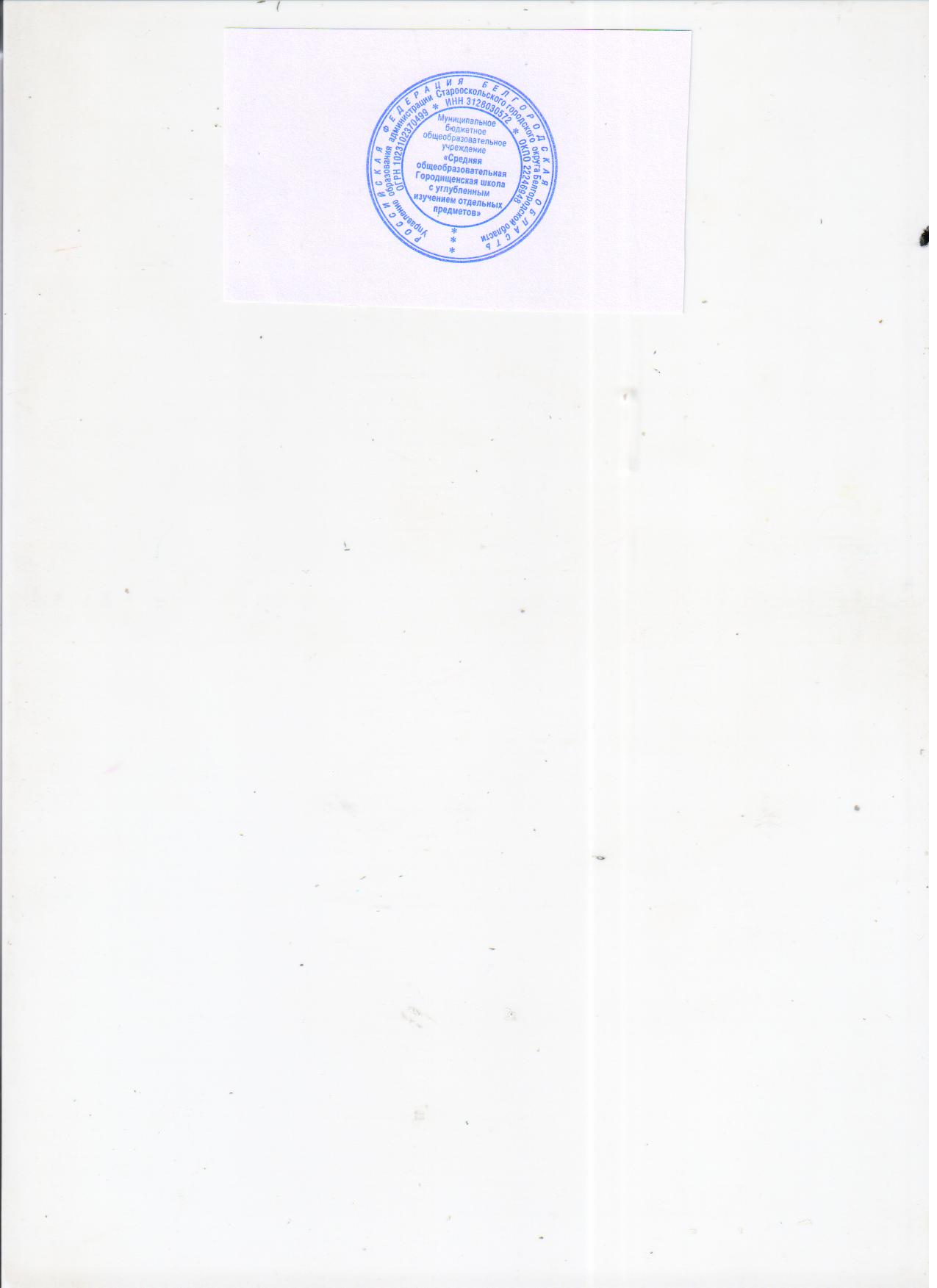 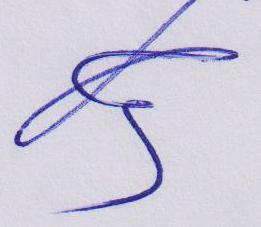 Директор школы:___________Е.М. КрынинаПриказ №____ от «30» августа 2023 г.№ п/пНазвание  детского объединения/кабинетФ.И.О. педагогаВремя и место проведенияВремя и место проведенияВремя и место проведенияВремя и место проведенияВремя и место проведенияВремя и место проведения№ п/пНазвание  детского объединения/кабинетФ.И.О. педагогаПонедельникВторник СредаЧетвергПятницаСуббота1«Азбука движения»(1 класс) / каб.303Шторк Елена Анатольевна11.55-12.35 (1а)11.55-12.35 (1б)2«В ритме вальса»(9 класс) /каб.303Шторк Елена Анатольевна15.15-15.55 (9а)15.15-15.55 (9б)3«Народные танцы» (6 а,б класс) /каб.303Шторк Елена Анатольевна14.30-15.1015.15-15.554«Фотостудия» (6 класс)/Точка ростаШторк Елена Анатольевна13.45-142514.30-15.105«Шашки и шахматы» (4 класс) /Точка ростаШахунов Вячеслав Евгеньевич13.45-14.2513.45-14.256«Сделай сам» (7-8 класс) /Точка ростаШахунов Вячеслав Евгеньевич15.15-15.5515.15-15.557«Первая помощь» (8 класс) /Точка ростаТрофимова Александра Владимировна14.30-15.108«Школьное лесничество»  (4 класс)Трофимова Александра Владимировна14.30-15.109«Промышленный дизайн» (5 класс) /Точка ростаРындина Наталья Владимировна13.45-14.2513.45-14.2510«Разработка приложений виртуальной и дополненной реальности: 3-D моделирование и программирование» (6 класс) /Точка ростаБеловол Евгений Алексеевич14.30-15.1015.15-15.5511«Основы программирования на языке Python на примере программирования беспилотного летательного аппарата» (9-11 класс) /Точка ростаБеловол Евгений Алексеевич 14.30-15.1015.15-15.5512«Футбол» (3 класс)/Спортивный залЛогачев Евгений Викторович14.30-15.1014.30-15.1013«Полиглотик» (4 класс)/Точка ростаБолотная ТатьянаПетровна13.45-14.2512.50-13.3014«Народный хор» ( 6-7 класс) /актовый зал СурмачНатальяМихайловна14.30-15.1014.30-15.1015«Школьные годы» (8-9 класс)/ актовый залСурмачНатальяМихайловна15.15-15.5515.15-15.5516«Веселые нотки» (2 класс) /актовый залСурмачНатальяМихайловна12.50-13,3012.50-13.3017«Русский фольклор» (5 класс) / актовый залСурмачНатальяМихайловна13.45-14.2513.45-14.2518«Ладушки» (3-4 класс)/ актовый залСурмачНатальяМихайловна13.45-14.2513.45-14.2519Школьный театр «Третий звонок»  (5,7 класс)/актовый залПопова Юлия Николаевна13.45-14.2514.30-15.1020«Культура безопасности школьника» (1-11 класс)/Точка ростаКлассные руководители9-11 классы 15.15-15.551-4 классы 12.50-13.30;5-8 классы14.30-15.1021«Ценности человеческой жизни» (7а,7б классы)Колесников Евгений Александрович7б класс14.25-15.05 7а класс13.40-14.20 